Code de correction : Colorie la case en vert si tu as tout réussi et en rouge si tu as des erreurs.Corrections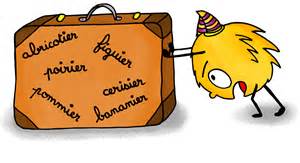 ALPHABETORsérie 2Compétence : Ranger des mots dans l’ordre alphabétique.Compétence : Ranger des mots dans l’ordre alphabétique.123456789101112131415161718192021222324252627282930ALPHABETOR– série 21Range ces lettres dans l’ordre alphabétique:v, b, g, eRange ces lettres dans l’ordre alphabétique:v, b, g, eRange ces lettres dans l’ordre alphabétique:v, b, g, eALPHABETOR– série 22Range ces lettres dans l’ordre alphabétique:q, p, d, k Range ces lettres dans l’ordre alphabétique:q, p, d, k Range ces lettres dans l’ordre alphabétique:q, p, d, k ALPHABETOR– série 23Range ces lettres dans l’ordre alphabétique:a, z, u, w  Range ces lettres dans l’ordre alphabétique:a, z, u, w  Range ces lettres dans l’ordre alphabétique:a, z, u, w  ALPHABETOR– série 24Range ces lettres dans l’ordre alphabétique:g, d, u, m  Range ces lettres dans l’ordre alphabétique:g, d, u, m  Range ces lettres dans l’ordre alphabétique:g, d, u, m  ALPHABETOR– série 25Range ces lettres dans l’ordre alphabétique:n, z, m, o, pRange ces lettres dans l’ordre alphabétique:n, z, m, o, pRange ces lettres dans l’ordre alphabétique:n, z, m, o, pALPHABETOR– série 26Range ces mots dans l’ordre alphabétique:banane, pomme, fraiseRange ces mots dans l’ordre alphabétique:banane, pomme, fraiseRange ces mots dans l’ordre alphabétique:banane, pomme, fraiseALPHABETOR– série 27Range ces mots dans l’ordre alphabétique:myrtille, cerise, abricotRange ces mots dans l’ordre alphabétique:myrtille, cerise, abricotRange ces mots dans l’ordre alphabétique:myrtille, cerise, abricotALPHABETOR– série 28Range ces mots dans l’ordre alphabétique:tracteur, voiture, avionRange ces mots dans l’ordre alphabétique:tracteur, voiture, avionRange ces mots dans l’ordre alphabétique:tracteur, voiture, avionALPHABETOR– série 29Range ces mots dans l’ordre alphabétique:table, armoire, litRange ces mots dans l’ordre alphabétique:table, armoire, litRange ces mots dans l’ordre alphabétique:table, armoire, litALPHABETOR– série 210Range ces mots dans l’ordre alphabétique:pavé, rideau, chaiseRange ces mots dans l’ordre alphabétique:pavé, rideau, chaiseRange ces mots dans l’ordre alphabétique:pavé, rideau, chaiseALPHABETOR– série 211Range ces mots dans l’ordre alphabétique:livre, stylo, crayonRange ces mots dans l’ordre alphabétique:livre, stylo, crayonRange ces mots dans l’ordre alphabétique:livre, stylo, crayonALPHABETOR– série 212Range ces mots dans l’ordre alphabétique:ordinateur, tablette, consoleRange ces mots dans l’ordre alphabétique:ordinateur, tablette, consoleRange ces mots dans l’ordre alphabétique:ordinateur, tablette, consoleALPHABETOR– série 213Range ces mots dans l’ordre alphabétique:crabe, caramel, coutureRange ces mots dans l’ordre alphabétique:crabe, caramel, coutureRange ces mots dans l’ordre alphabétique:crabe, caramel, coutureALPHABETOR– série 214Range ces mots dans l’ordre alphabétique:visage, valise, voleurRange ces mots dans l’ordre alphabétique:visage, valise, voleurRange ces mots dans l’ordre alphabétique:visage, valise, voleurALPHABETOR– série 215Range ces mots dans l’ordre alphabétique:porteur, patient, piloteRange ces mots dans l’ordre alphabétique:porteur, patient, piloteRange ces mots dans l’ordre alphabétique:porteur, patient, piloteALPHABETOR– série 216Range ces mots dans l’ordre alphabétique:casser, calculer, camperRange ces mots dans l’ordre alphabétique:casser, calculer, camperRange ces mots dans l’ordre alphabétique:casser, calculer, camperALPHABETOR– série 217Range ces mots dans l’ordre alphabétique:bruyère, branche, brigandRange ces mots dans l’ordre alphabétique:bruyère, branche, brigandRange ces mots dans l’ordre alphabétique:bruyère, branche, brigandALPHABETOR– série 218Range ces mots dans l’ordre alphabétique:camion, camper, caméléonRange ces mots dans l’ordre alphabétique:camion, camper, caméléonRange ces mots dans l’ordre alphabétique:camion, camper, caméléonALPHABETOR– série 219Range ces mots dans l’ordre alphabétique:voiture, voilier, voisinRange ces mots dans l’ordre alphabétique:voiture, voilier, voisinRange ces mots dans l’ordre alphabétique:voiture, voilier, voisinALPHABETOR– série 220Range ces mots dans l’ordre alphabétique:mentir, menteur, arbreRange ces mots dans l’ordre alphabétique:mentir, menteur, arbreRange ces mots dans l’ordre alphabétique:mentir, menteur, arbreALPHABETOR– série 221Range ces mots dans l’ordre alphabétique:malade, manger, branche, oiseauRange ces mots dans l’ordre alphabétique:malade, manger, branche, oiseauRange ces mots dans l’ordre alphabétique:malade, manger, branche, oiseauALPHABETOR– série 222Range ces mots dans l’ordre alphabétique:barrière, balançoire, jardin, arbreRange ces mots dans l’ordre alphabétique:barrière, balançoire, jardin, arbreRange ces mots dans l’ordre alphabétique:barrière, balançoire, jardin, arbreALPHABETOR– série 223Range ces mots dans l’ordre alphabétique:malin, rusé, loyal, râleur Range ces mots dans l’ordre alphabétique:malin, rusé, loyal, râleur Range ces mots dans l’ordre alphabétique:malin, rusé, loyal, râleur ALPHABETOR– série 224Range ces mots dans l’ordre alphabétique:sac, lunettes, serviette, crèmeRange ces mots dans l’ordre alphabétique:sac, lunettes, serviette, crèmeRange ces mots dans l’ordre alphabétique:sac, lunettes, serviette, crèmeALPHABETOR– série 225Range ces mots dans l’ordre alphabétique:ski, bâton, bonnet, gantRange ces mots dans l’ordre alphabétique:ski, bâton, bonnet, gantRange ces mots dans l’ordre alphabétique:ski, bâton, bonnet, gantALPHABETOR– série 226Range ces mots dans l’ordre alphabétique:noix, noisette, amande, cacahuèteRange ces mots dans l’ordre alphabétique:noix, noisette, amande, cacahuèteRange ces mots dans l’ordre alphabétique:noix, noisette, amande, cacahuèteALPHABETOR– série 227Range ces mots dans l’ordre alphabétique:stylo, feutre, feuille, crayonRange ces mots dans l’ordre alphabétique:stylo, feutre, feuille, crayonRange ces mots dans l’ordre alphabétique:stylo, feutre, feuille, crayonALPHABETOR– série 228Range ces mots dans l’ordre alphabétique:mobylette, quad, voiture, motoRange ces mots dans l’ordre alphabétique:mobylette, quad, voiture, motoRange ces mots dans l’ordre alphabétique:mobylette, quad, voiture, motoALPHABETOR– série 229Range ces mots dans l’ordre alphabétique:banc, chaise, tabouret, canapéRange ces mots dans l’ordre alphabétique:banc, chaise, tabouret, canapéRange ces mots dans l’ordre alphabétique:banc, chaise, tabouret, canapéALPHABETOR– série 230Range ces mots dans l’ordre alphabétique:banquise, glace, manchot, merRange ces mots dans l’ordre alphabétique:banquise, glace, manchot, merRange ces mots dans l’ordre alphabétique:banquise, glace, manchot, merALPHABETOR– série 2ALPHABETOR– série 21Range ces lettres dans l’ordre alphabétique:b, e, g, vRange ces lettres dans l’ordre alphabétique:b, e, g, vRange ces lettres dans l’ordre alphabétique:b, e, g, vRange ces lettres dans l’ordre alphabétique:b, e, g, vRange ces lettres dans l’ordre alphabétique:b, e, g, vALPHABETOR– série 2ALPHABETOR– série 222Range ces lettres dans l’ordre alphabétique:d, k, p, qRange ces lettres dans l’ordre alphabétique:d, k, p, qRange ces lettres dans l’ordre alphabétique:d, k, p, qRange ces lettres dans l’ordre alphabétique:d, k, p, qRange ces lettres dans l’ordre alphabétique:d, k, p, qALPHABETOR– série 2ALPHABETOR– série 233Range ces lettres dans l’ordre alphabétique:a, u, w, zRange ces lettres dans l’ordre alphabétique:a, u, w, zRange ces lettres dans l’ordre alphabétique:a, u, w, zRange ces lettres dans l’ordre alphabétique:a, u, w, zRange ces lettres dans l’ordre alphabétique:a, u, w, zALPHABETOR– série 2ALPHABETOR– série 244Range ces lettres dans l’ordre alphabétique:d, g, m, uRange ces lettres dans l’ordre alphabétique:d, g, m, uRange ces lettres dans l’ordre alphabétique:d, g, m, uRange ces lettres dans l’ordre alphabétique:d, g, m, uRange ces lettres dans l’ordre alphabétique:d, g, m, uALPHABETOR– série 2ALPHABETOR– série 2ALPHABETOR– série 255Range ces lettres dans l’ordre alphabétique:m, n, o, p, zRange ces lettres dans l’ordre alphabétique:m, n, o, p, zRange ces lettres dans l’ordre alphabétique:m, n, o, p, zRange ces lettres dans l’ordre alphabétique:m, n, o, p, zRange ces lettres dans l’ordre alphabétique:m, n, o, p, zRange ces lettres dans l’ordre alphabétique:m, n, o, p, zALPHABETOR– série 2ALPHABETOR– série 2ALPHABETOR– série 266Range ces mots dans l’ordre alphabétique:banane, fraise, pommeRange ces mots dans l’ordre alphabétique:banane, fraise, pommeRange ces mots dans l’ordre alphabétique:banane, fraise, pommeRange ces mots dans l’ordre alphabétique:banane, fraise, pommeRange ces mots dans l’ordre alphabétique:banane, fraise, pommeRange ces mots dans l’ordre alphabétique:banane, fraise, pommeALPHABETOR– série 2ALPHABETOR– série 2ALPHABETOR– série 27Range ces mots dans l’ordre alphabétique:abricot, cerise, myrtilleRange ces mots dans l’ordre alphabétique:abricot, cerise, myrtilleRange ces mots dans l’ordre alphabétique:abricot, cerise, myrtilleRange ces mots dans l’ordre alphabétique:abricot, cerise, myrtilleRange ces mots dans l’ordre alphabétique:abricot, cerise, myrtilleRange ces mots dans l’ordre alphabétique:abricot, cerise, myrtilleALPHABETOR– série 2ALPHABETOR– série 2ALPHABETOR– série 28Range ces mots dans l’ordre alphabétique:avion, tracteur, voitureRange ces mots dans l’ordre alphabétique:avion, tracteur, voitureRange ces mots dans l’ordre alphabétique:avion, tracteur, voitureRange ces mots dans l’ordre alphabétique:avion, tracteur, voitureRange ces mots dans l’ordre alphabétique:avion, tracteur, voitureRange ces mots dans l’ordre alphabétique:avion, tracteur, voitureALPHABETOR– série 2ALPHABETOR– série 2ALPHABETOR– série 29Range ces mots dans l’ordre alphabétique:armoire, lit, tableRange ces mots dans l’ordre alphabétique:armoire, lit, tableRange ces mots dans l’ordre alphabétique:armoire, lit, tableRange ces mots dans l’ordre alphabétique:armoire, lit, tableRange ces mots dans l’ordre alphabétique:armoire, lit, tableRange ces mots dans l’ordre alphabétique:armoire, lit, tableALPHABETOR– série 2ALPHABETOR– série 2101010Range ces mots dans l’ordre alphabétique:chaise, pavé, rideau, Range ces mots dans l’ordre alphabétique:chaise, pavé, rideau, Range ces mots dans l’ordre alphabétique:chaise, pavé, rideau, Range ces mots dans l’ordre alphabétique:chaise, pavé, rideau, Range ces mots dans l’ordre alphabétique:chaise, pavé, rideau, Range ces mots dans l’ordre alphabétique:chaise, pavé, rideau, ALPHABETOR– série 2111111Range ces mots dans l’ordre alphabétique:crayon, livre, styloRange ces mots dans l’ordre alphabétique:crayon, livre, styloRange ces mots dans l’ordre alphabétique:crayon, livre, styloRange ces mots dans l’ordre alphabétique:crayon, livre, styloRange ces mots dans l’ordre alphabétique:crayon, livre, styloRange ces mots dans l’ordre alphabétique:crayon, livre, styloALPHABETOR– série 2121212Range ces mots dans l’ordre alphabétique:console, ordinateur, tabletteRange ces mots dans l’ordre alphabétique:console, ordinateur, tabletteRange ces mots dans l’ordre alphabétique:console, ordinateur, tabletteRange ces mots dans l’ordre alphabétique:console, ordinateur, tabletteRange ces mots dans l’ordre alphabétique:console, ordinateur, tabletteRange ces mots dans l’ordre alphabétique:console, ordinateur, tabletteALPHABETOR– série 213Range ces mots dans l’ordre alphabétique:caramel, couture, crabeRange ces mots dans l’ordre alphabétique:caramel, couture, crabeRange ces mots dans l’ordre alphabétique:caramel, couture, crabeALPHABETOR– série 214Range ces mots dans l’ordre alphabétique:valise, visage, voleurRange ces mots dans l’ordre alphabétique:valise, visage, voleurRange ces mots dans l’ordre alphabétique:valise, visage, voleurALPHABETOR– série 215Range ces mots dans l’ordre alphabétique:patient, pilote, porteurRange ces mots dans l’ordre alphabétique:patient, pilote, porteurRange ces mots dans l’ordre alphabétique:patient, pilote, porteurALPHABETOR– série 216Range ces mots dans l’ordre alphabétique:calculer, camper, casserRange ces mots dans l’ordre alphabétique:calculer, camper, casserRange ces mots dans l’ordre alphabétique:calculer, camper, casserALPHABETOR– série 2ALPHABETOR– série 217Range ces mots dans l’ordre alphabétique:branche, brigand, bruyèreRange ces mots dans l’ordre alphabétique:branche, brigand, bruyèreRange ces mots dans l’ordre alphabétique:branche, brigand, bruyèreRange ces mots dans l’ordre alphabétique:branche, brigand, bruyèreALPHABETOR– série 2ALPHABETOR– série 218Range ces mots dans l’ordre alphabétique:caméléon, camion, camperRange ces mots dans l’ordre alphabétique:caméléon, camion, camperRange ces mots dans l’ordre alphabétique:caméléon, camion, camperRange ces mots dans l’ordre alphabétique:caméléon, camion, camperALPHABETOR– série 219Range ces mots dans l’ordre alphabétique:voilier, voisin, voitureRange ces mots dans l’ordre alphabétique:voilier, voisin, voitureRange ces mots dans l’ordre alphabétique:voilier, voisin, voitureRange ces mots dans l’ordre alphabétique:voilier, voisin, voitureALPHABETOR– série 220Range ces mots dans l’ordre alphabétique:arbre, menteur, mentirRange ces mots dans l’ordre alphabétique:arbre, menteur, mentirRange ces mots dans l’ordre alphabétique:arbre, menteur, mentirRange ces mots dans l’ordre alphabétique:arbre, menteur, mentirALPHABETOR– série 221Range ces mots dans l’ordre alphabétique:branche, malade, manger, oiseauRange ces mots dans l’ordre alphabétique:branche, malade, manger, oiseauRange ces mots dans l’ordre alphabétique:branche, malade, manger, oiseauALPHABETOR– série 222Range ces mots dans l’ordre alphabétique:arbre, balançoire, barrière, jardin, Range ces mots dans l’ordre alphabétique:arbre, balançoire, barrière, jardin, Range ces mots dans l’ordre alphabétique:arbre, balançoire, barrière, jardin, ALPHABETOR– série 223Range ces mots dans l’ordre alphabétique:loyal, malin, râleur, ruséRange ces mots dans l’ordre alphabétique:loyal, malin, râleur, ruséRange ces mots dans l’ordre alphabétique:loyal, malin, râleur, ruséALPHABETOR– série 224Range ces mots dans l’ordre alphabétique:crème, lunettes, sac, servietteRange ces mots dans l’ordre alphabétique:crème, lunettes, sac, servietteRange ces mots dans l’ordre alphabétique:crème, lunettes, sac, servietteALPHABETOR– série 1ALPHABETOR– série 125Range ces mots dans l’ordre alphabétique:bâton, bonnet, gant, skiRange ces mots dans l’ordre alphabétique:bâton, bonnet, gant, skiRange ces mots dans l’ordre alphabétique:bâton, bonnet, gant, skiRange ces mots dans l’ordre alphabétique:bâton, bonnet, gant, skiALPHABETOR– série 2ALPHABETOR– série 226Range ces mots dans l’ordre alphabétique:amande, cacahuète, noisette, noixRange ces mots dans l’ordre alphabétique:amande, cacahuète, noisette, noixRange ces mots dans l’ordre alphabétique:amande, cacahuète, noisette, noixRange ces mots dans l’ordre alphabétique:amande, cacahuète, noisette, noixALPHABETOR– série 227Range ces mots dans l’ordre alphabétique:crayon, feuille, feutre, styloRange ces mots dans l’ordre alphabétique:crayon, feuille, feutre, styloRange ces mots dans l’ordre alphabétique:crayon, feuille, feutre, styloRange ces mots dans l’ordre alphabétique:crayon, feuille, feutre, styloALPHABETOR– série 228Range ces mots dans l’ordre alphabétique:mobylette, moto, quad, voitureRange ces mots dans l’ordre alphabétique:mobylette, moto, quad, voitureRange ces mots dans l’ordre alphabétique:mobylette, moto, quad, voitureRange ces mots dans l’ordre alphabétique:mobylette, moto, quad, voitureALPHABETOR– série 2ALPHABETOR– série 229Range ces mots dans l’ordre alphabétique:banc, canapé, chaise, tabouretRange ces mots dans l’ordre alphabétique:banc, canapé, chaise, tabouretRange ces mots dans l’ordre alphabétique:banc, canapé, chaise, tabouretRange ces mots dans l’ordre alphabétique:banc, canapé, chaise, tabouretALPHABETOR– série 230Range ces mots dans l’ordre alphabétique:banquise, glace, manchot, merRange ces mots dans l’ordre alphabétique:banquise, glace, manchot, merRange ces mots dans l’ordre alphabétique:banquise, glace, manchot, mer